Non-admitted patient service event—patient present status, code NExported from METEOR(AIHW's Metadata Online Registry)© Australian Institute of Health and Welfare 2024This product, excluding the AIHW logo, Commonwealth Coat of Arms and any material owned by a third party or protected by a trademark, has been released under a Creative Commons BY 4.0 (CC BY 4.0) licence. Excluded material owned by third parties may include, for example, design and layout, images obtained under licence from third parties and signatures. We have made all reasonable efforts to identify and label material owned by third parties.You may distribute, remix and build on this website’s material but must attribute the AIHW as the copyright holder, in line with our attribution policy. The full terms and conditions of this licence are available at https://creativecommons.org/licenses/by/4.0/.Enquiries relating to copyright should be addressed to info@aihw.gov.au.Enquiries or comments on the METEOR metadata or download should be directed to the METEOR team at meteor@aihw.gov.au.Non-admitted patient service event—patient present status, code NIdentifying and definitional attributesIdentifying and definitional attributesMetadata item type:Data ElementShort name:Patient present status (non-admitted patient)METEOR identifier:270081Registration status:Health, Retired 02/04/2014Definition:The presence or absence of a patient at a service event, as represented by a code.Data Element Concept:Non-admitted patient service event—patient present statusValue Domain:Patient present status code NValue domain attributesValue domain attributesValue domain attributesRepresentational attributesRepresentational attributesRepresentational attributesRepresentation class:CodeCodeData type:NumberNumberFormat:NNMaximum character length:11ValueMeaningPermissible values:1Patient present with or without carer(s)/relative(s)2
 Carer(s)/relative(s) of the patient only
 Data element attributes Data element attributes Collection and usage attributesCollection and usage attributesGuide for use:A service event is regarded as having occurred when a consultation occurs between their carer/relative and a service provider at an appointment when the patient is not present, provided that the carer/relative is not a patient in their own right for the service contact. Where both are patients, it is considered that service events have been provided for the person(s) in whose medical record the service event is noted.Relational attributesRelational attributesRelated metadata references:Is re-engineered from  Non-admitted patient service event - patient present status, version 1, DE, NHDD, NHIMG, Superseded 01/03/2005.pdf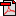  (14.4 KB)       No registration status